Фронтовой приказ№: 36/н от: 13.08.1944 
Издан: ВС 4 ВА 2 Белорусского фронта /Архив: ЦАМОфонд: 33опись: 690155ед.хранения: 3434№ записи: 33453091. 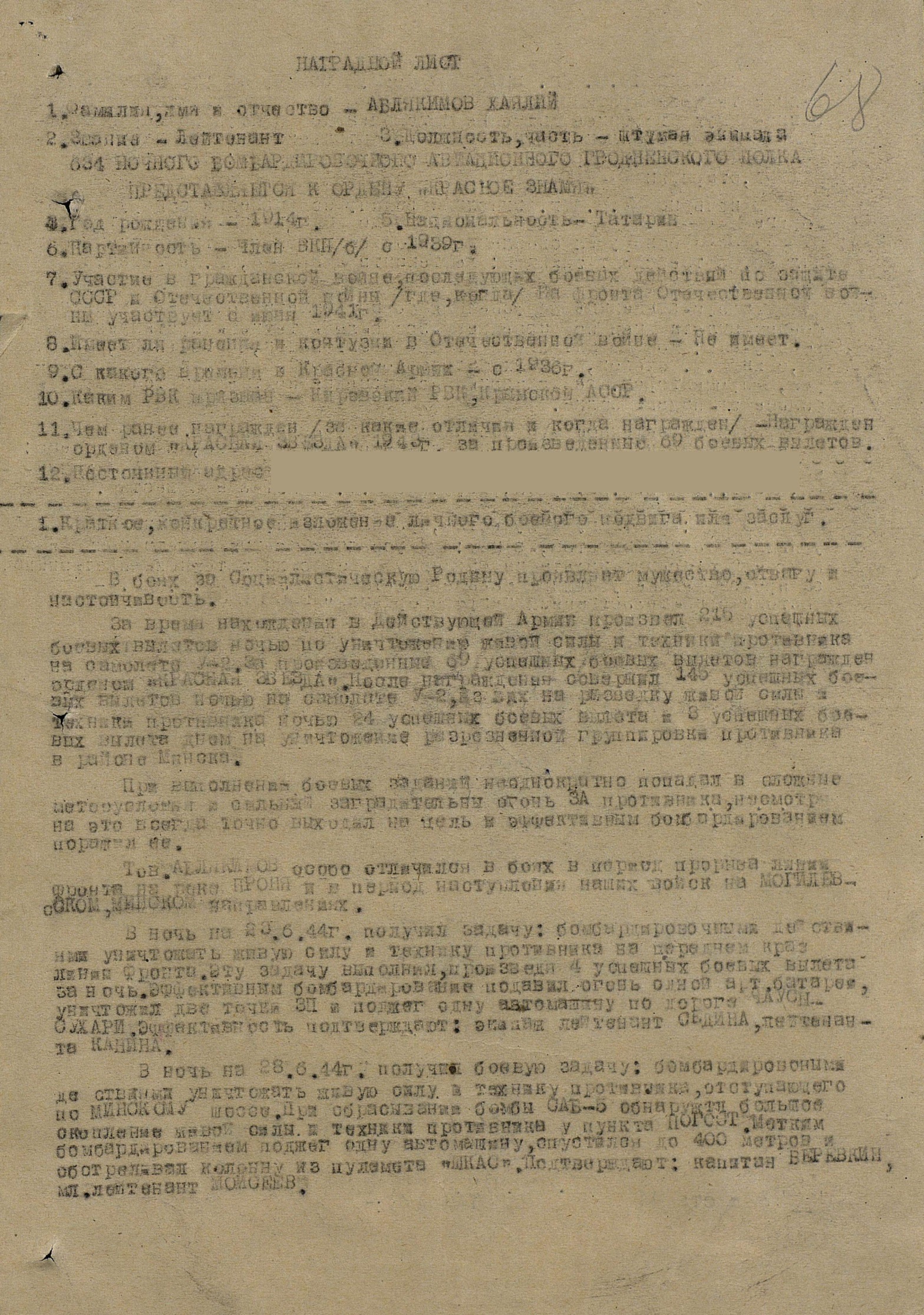 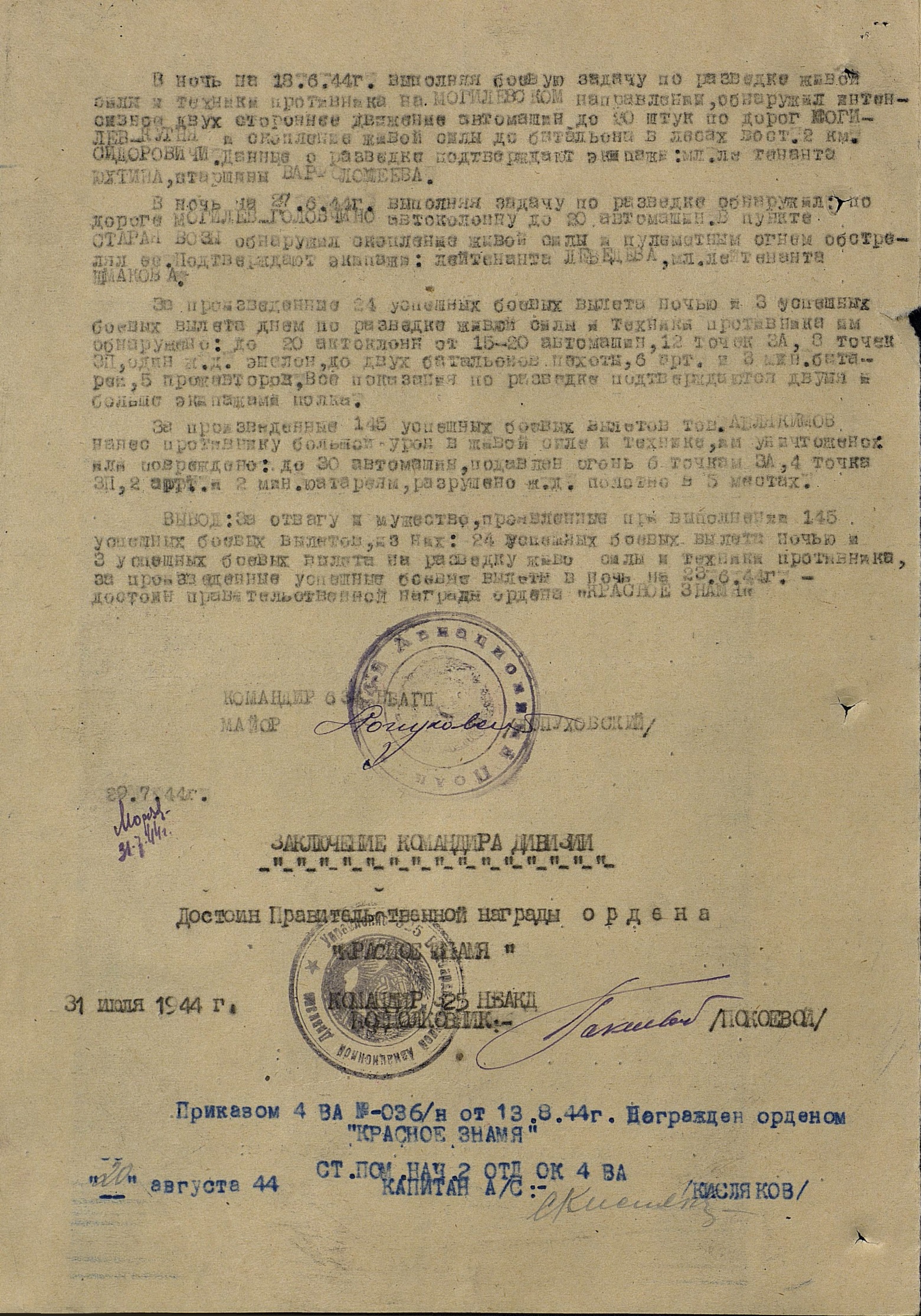 